Exkurze – pátek 20. 10. 2017Rajhradský klášterK založení benediktinského kláštera v Rajhradě došlo kolem poloviny 11. století a zakladatelem byl kníže Břetislav I. V druhé polovině 13. století ztratil klášter svou samostatnost ve prospěch kláštera na Břevnově a tento stav trval až do začátku 19. století. V roce 1813 byl rajhradský klášter povýšen na samostatné a na Břevnově nezávislé opatství. V 19. století pokračoval jeho rozkvět, rozvíjelo se studium, vznikaly vědecké práce nejen z oboru historie, rozrůstaly se knihovní, archivní fondy a muzejní sbírky, bylo založeno klášterní vydavatelství a brněnská tiskárna. Roku 1950 byl klášter zrušen, mniši vyhnáni a budovy, až na vybrané prostory kvadratury a kostela, předány Československé armádě, do části hospodářských budov byl umístěn sklad zemědělských plodin. Celý areál s kostelem svatého Petra a Pavla postavený podle plánů Jana Blažeje Santiniho-Aichela je chráněn jako kulturní památka České republiky.Klášterní knihovna: Ve stejné době jako klášter byla založena klášterní knihovna, která dnes obsahuje 66 000 svazků. Středověké rukopisy nejsou většinou domácího rajhradského původu, převážná část z nich vznikla ve skriptoriu břevnovského kláštera. Nejstarší rukopis – tzv. Martyrologium Adonis – pochází z počátku 10. století; rukopis byl napsán ve Francii biskupem Adem a do Rajhradu se dostal patrně přes klášter na Sázavě. První katalogizace se knihovna dočkala v roce 1703, na počátku 19. století pak byl založen lístkový katalog, který pro vyhledávání v části knihovny slouží ještě dnes. Cca 25 000 svazků je zpracováno do elektronického katalogu, v současné době probíhá katalogizace a digitalizace prvotisků a vybraných rukopisů.Cesta:Autobusem od Moravské zemské knihovny (sraz před knihovnou v 8:30). Rajhradský klášter je od Brna vzdálen asi 14 km jižním směrem (cesta trvá cca 30 min).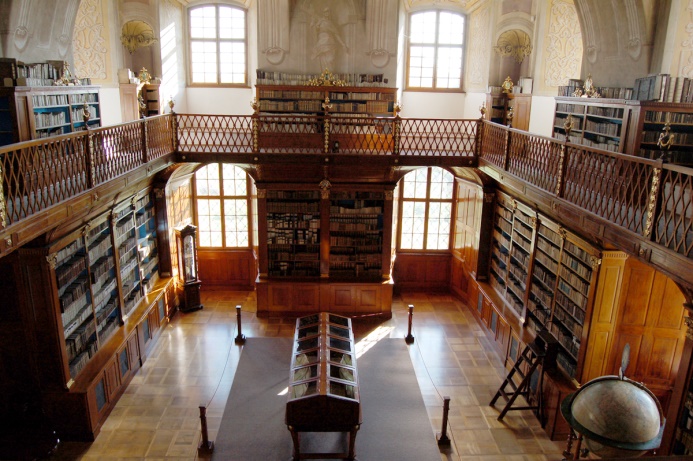 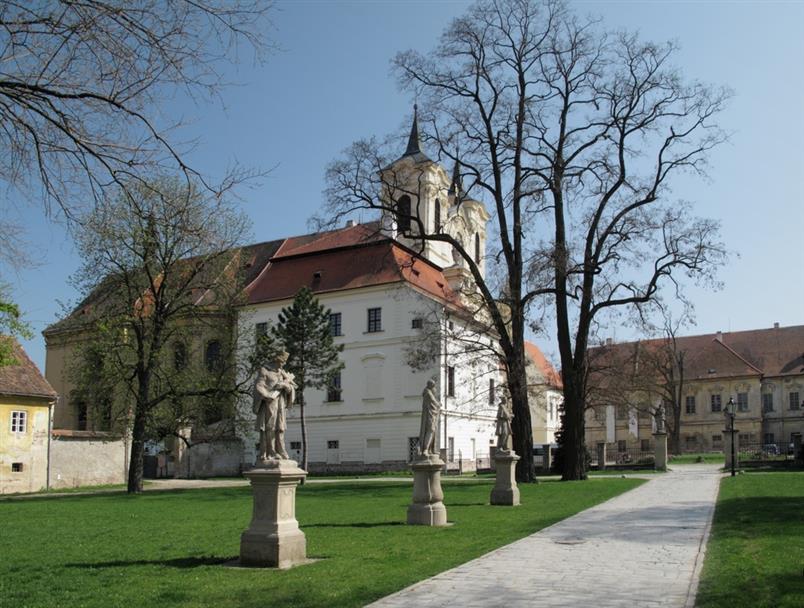 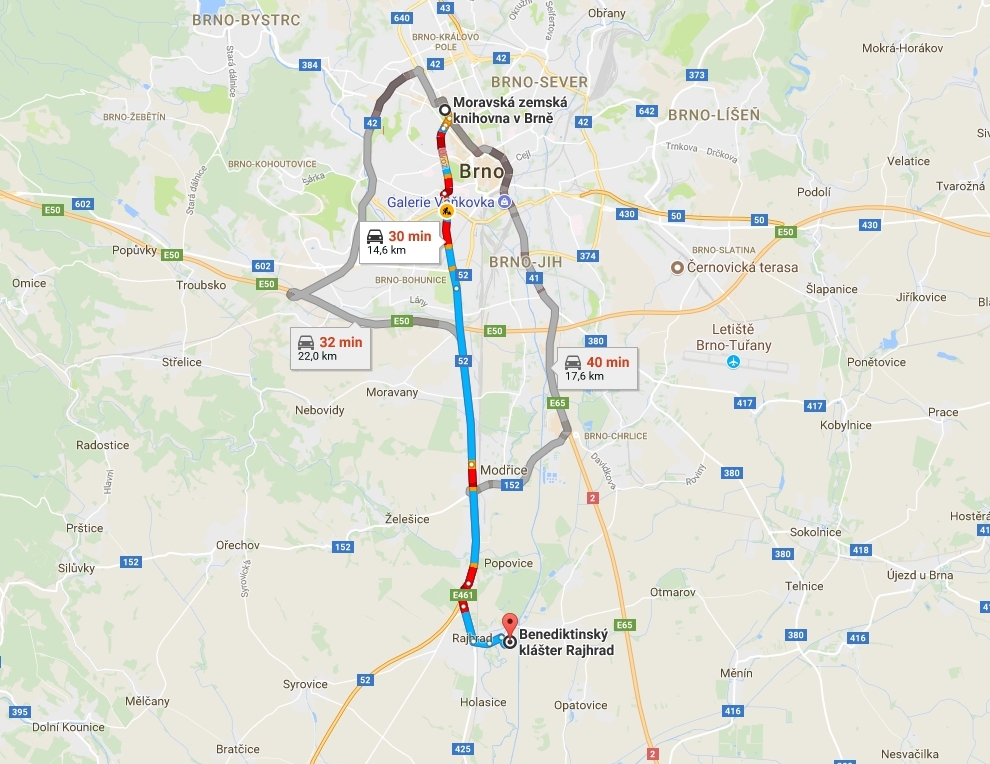 